ROMÂNIA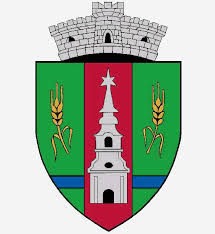 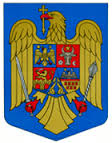 JUDEŢUL ARADCONSILIUL LOCAL ZERINDTel/Fax: 0257355566e-mail: primariazerind@yahoo.comwww.primariazerind.roH O T Ă R Â R E A NR 82.din 30.08.2017.privind aprobarea indicatorilor tehnico – economici ai obiectivului de investiţii:“Înfiinţare parc în Comuna Zerind”Consiliul Local ZERIND, Judetul Arad, intrunit in sedinta ordinara din data de30.08.2017Având în vedere:- Referatul tehnicianului constructor 1879/25.08.2017, privind indicatorii tehnico-economici pentru obiectivul de investiţii: “ Înfiinţare parc în Comuna Zerind ”-Ghidul solicitantului Masura 6.3. (6B) „Dezvoltarea satelor” domeniul de interventie DI 6B – ͞Încurajarea dezvoltării locale în zonele rurale͟;-prevederile art. 20 din Regulamentului (UE) 1305/2013, cu modificările și completările ulterioare;- Proiectul elaborat de cătreSC ARHIPELAG DESIGN SRL-D, din Comuna Lugasu de Jos, Loc.Urvind, str,Principala, nr.72 , Jud.Bihor ,privind investitia “Înfiinţare parc înComunaZerind”;-Raportul comisiilor de specialitate al Consiliului Local Zerind prin care se acorda aviz favorabil preoiectului de hotarare.- Prevederile art.36, alin.(2) lit.b şi alin.(4) lit.d, art.39(1) din Legea nr.215/2001 privind administraţia publică locală, republicată, ;Întemeiul articolului nr. 45, alin. 1 din Legea nr.215/2001 privind administraţia publică locală, republicată ;Numarul voturilor exprimate ale consilierilor 8  voturi ,,pentru,, astfel exprimat de catre cei 8 consilieri prezenti,din totalul de 9 consilieri locali in functie.H O T Ă R Ă Ş T E:Art. 1. Se aprobă indicatorii tehnico – economici privind obiectivul de investiţie“Înfiinţare parc în Comuna Zerind”,elaborat deproiectant SC ARHIPELAG DESIGN SRL-D,conform  Anexei,care face parte integranta din prezenta Hotarare.Art. 2. Cu ducerea la indeplinire a prezentei se încredintează primarul Comunei Zerind.Art. 3. Hotărârea se comunică Instituţiei Prefectului    – Judeţul Arad.                          PRESEDINTE                                                 Contrasemneaza,SECRETAR                     PAP  ALEXANDRU                                      jr.BONDAR HENRIETTE-KATALIN